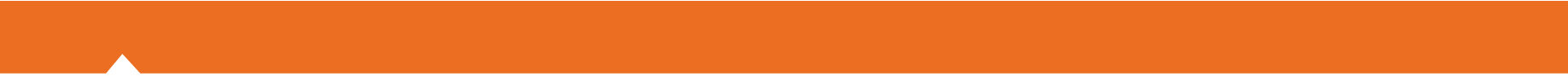 STATEWIDE MEDICAL AND HEALTH EXERCISECOMMUNITY CLINIC OBJECTIVESHow To Use This Document: The purpose of this document is to provide sample objectives 
and capabilities for exercise planners to select from in designing their Statewide Medical and Health Exercise (SWMHE). These capabilities and their supporting objectives were identified based on the Multi-Year Training and Exercise Plan developed by CDPH. To access this document, please visit www.californiamedicalhealthexercise.comTo use this document, insert your agency/organization’s name in the bracketed text in the header that reads “INSERT NAME OF AGENCY/ORGANIZATION HERE”. Review the suggested capabilities and objectives and consider them as options to create an Exercise Plan that is tailored to the unique characteristics of your organization and community. Select and modify as needed. According to the Federal Emergency Management Agency (FEMA), ten or fewer objectives are recommended for a functional exercise.APPLICABLE CAPABILITIESHPP Capability: Emergency Operations Coordination	Definition: Emergency operations coordination regarding healthcare is the ability for healthcare 	organizations to engage with incident management at the Emergency Operations Center (EOC) 	or with 	on-scene incident management during an incident, to coordinate information and 	resource allocation for affected healthcare organizations. This is done through multi-agency 	coordination representing healthcare organizations or by integrating this coordination into plans 	and protocols that guide incident management to make the appropriate decisions. Coordination 	ensures that the healthcare organizations, incident management, and the public have relevant 	and timely information about the status and needs of the healthcare delivery system in the 	community. This enables healthcare organizations to coordinate their response with that of the 	community response and according to the framework of the National Incident Management 	System (NIMS). HPP Capability: Medical Surge	Definition: The Medical surge capability is the ability to provide adequate medical evaluation and 	care during incidents that exceed the limits of the normal medical infrastructure within the 	community. This encompasses the ability of healthcare organizations to survive an all-hazards 	incident, and maintain or rapidly recover operations that were compromised.HPP Capability: Healthcare System PreparednessDefinition: Healthcare system preparedness is the ability of a community’s healthcare system to prepare, respond, and recover from incidents that have a public health and medical impact in the short and long term. The healthcare system role in community preparedness involves coordination with emergency management, public health, mental/behavioral health providers, community and faith-based partners, state, local, and territorial governments to do the following:Provide and sustain a tiered, scalable, and flexible approach to attain needed disaster response and recovery capabilities while not jeopardizing services to individuals in the community.Provide timely monitoring and management of resources.Coordinate the allocation of emergency medical care resources.Provide timely and relevant information on the status of the incident and healthcare system to key stakeholders.PROPOSED OBJECTIVESOBJECTIVE ONEActivate the Incident Command System (ICS) and relevant plans and policies within [Insert amount of time] minutes upon notification of incident information that may affect normal operations. HPP Capability 1: Healthcare System Preparedness, HPP Capability 3: Emergency Operations CoordinationSample Task(s):Activate the Emergency Operations Plan (EOP). Identify staffing needs and activate staff members as needed within [insert amount of time] of notification of a Mass Casualty Incident (MCI) and begin call-down procedures. Implement the Healthcare Coalition’s process to allocate resources, if any, and coordinate with emergency management and other response partners. Develop an Incident Action Plan (IAP), including operational periods, and conduct the associated IAP meetings. OBJECTIVE TWOAssist in the expansion of the healthcare system that includes hospitals and non-hospital entities by activating your organizations plans and implanting standard procedures related to medical surge. HPP Capability 10: Medical SurgeSample Task(s):Activate surge response plan within [insert number of minutes] of notification of ICS activation. OBJECTIVE THREEImplement the resource request process for mutual aid resources through existing agreements to support a Mass Casualty Incident. HPP Capability 3: Emergency Operations CoordinationSample Task(s):Utilize your Healthcare Coalition/clinical organization’s process for issuing resource requests. Utilize your agency/organization’s pre-established list of vendors to request additional supplies and equipment. Implement the Healthcare Coalition’s process to allocate resources, if any, and coordinate with emergency management and other response partners. OBJECTIVE FOURMaintain communications with jurisdictional partners (local hospital, law enforcement, fire department, etc.) utilizing at least one redundant form of communications during the exercise to maintain situational awareness and support response. HPP Capability 3: Emergency Operations CoordinationSample Task(s):During the incident, implement information sharing processes that supports ongoing communication to inform local incident management of the operational status and resource needs of the organization/clinic. During the incident, implement information sharing processes that support ongoing communication to inform healthcare organizations about the status of the incident and of healthcare delivery in the community. During the incident, implement coordinated information sharing processes that provide relevant and timely healthcare messages to the community and other stakeholders through a Joint Information System (JIS).OBJECTIVE FIVEProcedures are in place to assess resource requirements for mental/behavioral health support and to provide such support during medical surge incidents to staff, patients, and families. HPP Capability 10: Medical SurgeSample Task(s):Assess resource requirements during each operational period based on evolving situation and coordinate with the partners, including those able to provide mental/behavioral health services for the community, to obtain necessary resources. Ensure that staff, patients, and family are provided a mental health screening and psychological first aid in the event of observable signs of compassion fatigue or trauma. Ensure that a contact list is provided of pre-identified resources that could provide mental/behavioral health support to staff, patients, and family according to the incident.OBJECTIVE SIXIn the event of an evacuation or shelter in place order, provide operational assistance to healthcare organizations located within the identified perimeter of the order. HPP Capability 10: Medical SurgeSample Task(s):Activate existing agreements or Memorandum of Understanding (MOU) with healthcare organizations. During the MCI, provide resource assistance to healthcare organizations and providers for evacuation and shelter in place operations. OBJECTIVE SEVENIf the decision is made to evacuate or shelter in place, provide patients with at least a minimum standard of care according to internal protocols and procedures. HPP Capability 10: Medical SurgeSample Task(s):Identify the guidelines for crisis standards of care, including the effective allocation of scarce resources. Identify the appropriate legal authorities and protections for healthcare providers and institutions for implementation of crisis standards of care. 